Ontario Energy BoardP.O. Box 231927th Floor2300 Yonge StreetToronto ON   M4P 1E4Telephone: 416-481-1967Facsimile:   416-440-7656Toll free:  1-888-632-6273Commission de l’énergie de l’OntarioC.P. 231927e étage2300, rue YongeToronto ON M4P 1E4Téléphone:   416-481-1967Télécopieur: 416-440-7656Numéro sans frais: 1-888-632-6273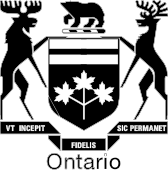 BY E-MAILAugust 13, 2015Kirsten Walli Board Secretary Ontario Energy Board2300 Yonge Street, 27th FloorToronto, ON M4P 1E4Dear Ms. Walli:Re:	Waterloo North Hydro Inc.2016 Distribution Rate ApplicationBoard File Number: EB-2015-0108In accordance with Procedural Order No. 1, this is notification of the topics, and some of the relevant interrogatory responses, on which OEB staff may seek clarification at the Technical Conference, scheduled for August 19, 2015, and if needed, August 20, 2015. The applicant and all intervenors have been copied on this filing.Exhibit 1: AdministrationReliabilityIRR 1-Staff-3IRR 1-Energy Probe-2IRR 1-VECC-4IRR 1-VECC-5IRR 1-SEC-2OM&A SavingsIRR 1-Staff-5Efficiency Assessment GroupIRR 1-Staff-17Budget approval1-SEC-1Sale of old Building1-Energy Probe-2Exhibit 2: Rate Base•	2015 Capital2-Staff-26•	Distribution System Plano IRR 2-Staff-53 o	  IRR 2-Staff-55IRR 2-SEC-25Exhibit 3: Load ForecastingIRR 3-Staff-95IRR 3-Staff-96IRR 3-Staff-99IRR 3-Staff-100IRR 3-Staff-105IRR 3 VECC-17IRR 3-VECC-18IRR 3-VECC-19IRR 3-Energy Probe-25Exhibit 4: OM&AIRR 4-Staff-116IRR 4-Staff-122 IRR 4-Staff-130IRR 4-Energy Probe-32IRR 4-Energy Probe-35IRR 4-VECC-344-SEC-41Exhibit 9: Deferral and Variance Accountso IRR 9-Staff-146Yours truly,Original Signed ByJane ScottProject Advisor – Electricity Rates & Accounting